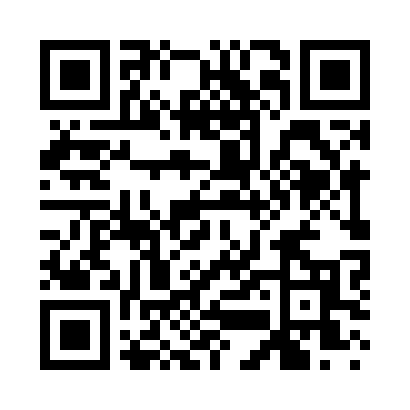 Ramadan times for Covey, Arkansas, USAMon 11 Mar 2024 - Wed 10 Apr 2024High Latitude Method: Angle Based RulePrayer Calculation Method: Islamic Society of North AmericaAsar Calculation Method: ShafiPrayer times provided by https://www.salahtimes.comDateDayFajrSuhurSunriseDhuhrAsrIftarMaghribIsha11Mon6:146:147:241:184:407:137:138:2412Tue6:136:137:231:184:407:147:148:2413Wed6:116:117:221:184:407:157:158:2514Thu6:106:107:201:184:417:167:168:2615Fri6:086:087:191:174:417:177:178:2716Sat6:076:077:171:174:427:187:188:2817Sun6:056:057:161:174:427:187:188:2918Mon6:046:047:141:164:427:197:198:3019Tue6:026:027:131:164:437:207:208:3120Wed6:016:017:111:164:437:217:218:3221Thu5:595:597:101:164:437:227:228:3322Fri5:585:587:081:154:447:237:238:3423Sat5:565:567:071:154:447:247:248:3524Sun5:555:557:061:154:447:247:248:3625Mon5:535:537:041:144:457:257:258:3626Tue5:515:517:031:144:457:267:268:3727Wed5:505:507:011:144:457:277:278:3828Thu5:485:487:001:134:467:287:288:3929Fri5:475:476:581:134:467:297:298:4030Sat5:455:456:571:134:467:307:308:4131Sun5:445:446:551:134:467:307:308:421Mon5:425:426:541:124:477:317:318:432Tue5:405:406:531:124:477:327:328:443Wed5:395:396:511:124:477:337:338:454Thu5:375:376:501:114:477:347:348:465Fri5:365:366:481:114:477:357:358:476Sat5:345:346:471:114:487:357:358:487Sun5:335:336:451:114:487:367:368:498Mon5:315:316:441:104:487:377:378:509Tue5:295:296:431:104:487:387:388:5110Wed5:285:286:411:104:487:397:398:52